от 10 сентября 2021 года									         № 1011О начале отопительного периода 2021 - 2022 годовВ связи с понижением температуры наружного воздуха, руководствуясь статьей 14 Федерального закона от 06.10.2003 №131-ФЗ «Об общих принципах организации местного самоуправления в Российской Федерации», постановлением Правительства Российской Федерации от 06.05.2011 №354 «О предоставлении коммунальных услуг собственникам и пользователям помещений в многоквартирных домах и жилых домов», администрация    городского    округа    город    Шахунья    Нижегородской    области    п о с т а н о в л я е т:1. Рекомендовать владельцам котельных, независимо от форм собственности, отапливающих жилищный фонд и объекты соцкультбыта, начать отопительный период 2021 - 2022 годов  с 15 сентября 2021 года.2. Настоящее постановление вступает в силу с момента подписания3. Начальнику общего отдела администрации городского округа город Шахунья Нижегородской области обеспечить размещение настоящего постановления на официальном сайте администрации городского округа город Шахунья Нижегородской области и в газете «Знамя труда».    4. Контроль за исполнением настоящего постановления оставляю за собой.Глава местного самоуправлениягородского округа город Шахунья						          Р.В.Кошелев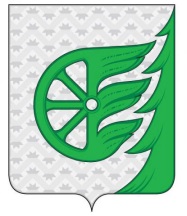 Администрация городского округа город ШахуньяНижегородской областиП О С Т А Н О В Л Е Н И Е